2020.11.16 벙커 - 과숙한1. http://www.uzaobao.com/mon/keji/20201115/80938.html社论：亚太自贸区之争 成中美博弈战场时间:2020-11-15 11:57 内容来源:联合早报 版阅读：新闻归类:观点评论星岛日报社论（亲中倾向港媒）亚细安十国与中、日、韩、澳、纽将在今天亚细安峰会上，签署“区域全面经济伙伴关系协定”（RCEP），成立全球最大自由贸易区。此举不但有助中国突破美国总统特朗普的脱鈎封杀行动，就算美国新总统拜登重返“全面与进步跨太平洋伙伴关系协定”（CPTPP），要再借此围堵中国，亦会显得更困难。RCEP与CPTPP谁能主导亚太经贸，将是中美的重要战场。RCEP在筹组时共有十六国，印度在后期不愿加入，故现在只有十五国。虽然缺少了印度，RCEP仍占全球GDP总量约三成半、人口逾三成，将成全球最大自贸区。RCEP成立后，成员国将互相降低关税、强化供应链，以及制订新电商规则，将大步推动会员国之间的经贸往来。注释： RCEP (Regional Comprehensive Economic Partnership)CPTPP (Comprehensive Progressive Trans-Pacific Partnership)藉协定突破围堵 对华重要中国对RCEP寄望甚殷，在背后致力推动其成立。此因中国相信愈开放的全球贸易体系，对中国经济改革及国际地位愈有利，而且中国占RCEP的经济总量逾一半，在RCEP的影响力毋庸置疑，可成为中国突破美国孤立的重要渠道。美国前总统奥巴马在2010年宣布重返亚洲政策，目的在围堵中国，其中重要一招就是成立CPTPP的前身TPP（“跨太平洋战略经济伙伴关系协定”）。TPP一方面大力拉拢亚太国家加入，另方面则排斥中国，务令TPP成为孤立中国的工具。但特朗普2017年1月出任美国总统后，就立即退出TPP，令其群龙无首，发展随即放慢，在2018年正式成立时并改称CPTPP。CPTPP出师不利，加速了RCEP的商讨。此因CPTPP的十一个成员国中，日、澳、纽、新、马、越南和汶莱七国同时参与了RCEP，既然CPTPP前景有限，自然寄望RCEP尽快成立，另辟途径谋取亚太经贸发展的利益。特朗普反对区域性自贸协议，退出TPP，希望用逐个击破方式，与亚太国家单对单签署自贸协议，为美国攫取最大利益，此手法却间接帮助中国突破奥巴马布下的围堵中国阵线。此外，特朗普要与中国脱鈎，欲将中国踢出全球生产链，在RCEP建立后，亦会遇到更大挑战。此因中国可藉RCEP笼络亚太十四国，强化占全球GDP两成产值的国家的生产链连系，美国要撬动中国与全球生产链的连系，将要克服更多障碍。怪不得美国媒体视RCEP的成立，是拜登对华政策的一大挑战。拜登料故技重施 争主导权拜登对华政策将重施奥巴马路线，故他明年一月就任总统后，势必重返CPTPP，希望藉此团结亚太国家，重建美国领导亚太国家的地位。然而经过特朗普退出TPP的折腾，一些TPP成员国私下并不满意美国对此呼之则来、挥之则去，认为美国只视其为遏制中国工具，没有尊重亚太国家的利益。现在拜登要重返CPTPP，相信还要一段时间磨合，才能重建信任。相信拜登很可能为此向其成员国释出善意和让利，争取它们跟从美国的领导。只要这些亚太国家减少对RCEP的依赖，就可弱化RCEP，间接打击了中国；其次，拜登还可实现当日奥巴马的大计，当年TPP筹组时，奥巴马已准备推动TPP进一步扩张，吸纳韩国、菲律宾、泰国、印尼、哥伦比亚和台湾等国家或地区，针对中国建起更强大的围堵网。拜登在CPTPP站稳脚跟后，将可重拾此扩张计划。RCEP的成立有助中国突破美国遏制，而拜登势将透过CPTPP作出反击，这场博弈对中国与拜登的角力至为重要。未来亚太经贸是RCEP还是CPTPP主导浮沉，背后将决定中美在此地区的影响力谁消谁长。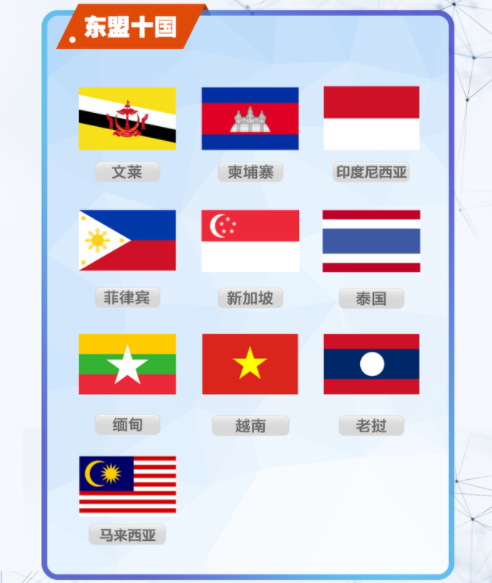 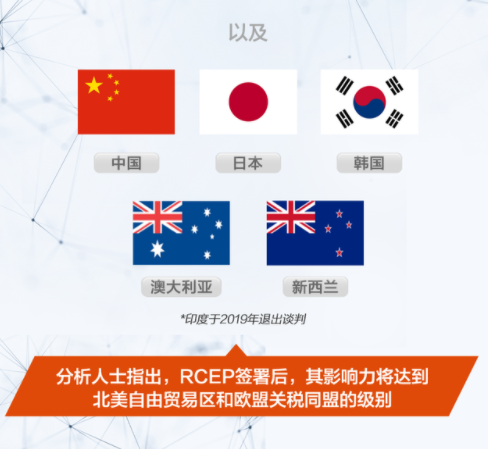 2. http://www.uzaobao.com/mon/keji/20201114/80903.html郑真：拜登必须回答两个对华根本问题时间:2020-11-14 10:22内容来源:联合早报 版阅读：新闻归类:观点评论作者：郑真与特朗普拒不承认败选同时，拜登已经成为大多数人默认的美国下一任总统。拜登上台后的对华政策连日来成为热议的话题。基于各方梳理的拜登对华团队成员大多是奥巴马时代的老班底，不少人认为拜登的对华政策会延续奥巴马传统。而事实上，即便美国希望儘快摆脱特朗普阴影，现实也不会倒退回奥巴马时代。奥巴马的对华外交传统已经不能应对当前的挑战。当年，民主党奥巴马政府认识到对华接触政策失灵，于是推出了重返亚太政策、亚太再平衡政策。但在特朗普时代，贸易战、科技战轮番上演，提前将中美结构性矛盾撕裂给人们看。过去四年，共和党、民主党的对华态度都发生了很大改变。美国上下一致认为中国是最主要的战略竞争对手。这一点是超出拜登过去的外交经验，也超出奥巴马当年对华政策的决策逻辑——俄罗斯是最重要的对手、中国是重要竞争者。国际形势相比奥巴马时代也发生了很大变化。中美矛盾激化导致各国寻求在中美之间维持中立。美国的盟友们以及第三方势力对中国崛起已经有了充分的认识。特朗普刚上台时美国的一些盟友抱有幻想，希望美国牵头组织对华阵线，但在特朗普不分敌友的攻击政策下，美国盟友们不少已经转头建立同中国的良性互动关系，比如日本过去几年改善了同中国的关系。拜登上台后如果重返联合盟友的外交路线是否能够奏效还是未知数。中国同样也不是奥巴马时代的中国了。经过贸易战的洗礼，中国国内民众的对美认识发生转变，对美国式自由民主的幻想越来越少，更加认识到美国霸权打压的严峻性。抗击疫情成功后，中国民众的民族自信心倍增，对西方仰望的成分在逐步下降。美国民主党惯用的意识形态手段可施展的空间越来越小。拜登必须针对新的形势给出新的应对方案。拜登需要回答两个根本问题：一是是否承认中国的崛起，二是如何同崛起后的中国打交道。特朗普给出的答案是拒不承认中国崛起，采用霸权打压中国的发展。拜登会做出何种选择？各方拭目以待。3. http://www.uzaobao.com/mon/keji/20201112/80807.html社评：后特朗普时代的中国崛起之路时间:2020-11-12 11:40内容来源:联合早报 版阅读：新闻归类:观点评论旺报社评（台媒）特朗普虽然不肯服输，但基本上美国总统大选大势已定。后特朗普时代来临，中美关系、台美关系都将面临新的机遇与挑战，两岸关系亦将受到影响。两岸兵凶战危，格外需要冷静观察、理性判断，以做出最佳因应，才能重新回到和平发展正轨。考虑后特朗普时代中美关系，须先反思特朗普所改变的世界格局。一言蔽之，就是“秦失其鹿，天下共逐之”。照美国诺贝尔经济学奖得主保罗克鲁曼在《纽约时报》专栏的说法，“美国治世”（Pax Americana）已经被特朗普毁了，即使特朗普下台，美国也无法再赢得盟友的信任，美国的对手会模仿特朗普的作为，世界秩序将更为混乱。事实上，在特朗普上台之前，美国一般民众对于21世纪以来美国介入国际事务发动多场战争造成国家负担已经十分不满，特朗普抓住这种基层民众的心理，要求盟邦共同承担防卫经费，并执行孤立主义与单边主义外交政策，纷纷退出国际组织和国际合作。加上新冠疫情初期争夺医疗资源的丑态与防治的失败，都让世界觉得美国失去领导意愿与能力，最终自然失去领导地位。美国治世不再，群雄并起，世界将进入不稳定时期。领导地位失落、美国国力式微是特朗普留给拜登的国际政治资产，并构成拜登政策施展上的限制。重建盟友的信任以及重回国际组织与合作展现领导决心，这都是拜登外交上的第一要务。而这些都需要稳定和平的国际环境与大国合作，大国之间甚至区域冲突绝非其所乐见。常言外交是内政的延长。特朗普留给拜登的是极度分裂以及疫情惨重的美国，亟待修补与治癒。拜登以不到百分之三的差距赢得选举，意味着他必须谨慎面对将近一半没有支持他的美国人。加上民主党在国会选举表现平平并未获得稳定多数，很有可能对拜登造成掣肘。拜登此时应是以内政优先，小修小补，化解歧见为主，在外交上一时也难有大开大阖的作为。从经济上看，美国社会分裂原因之一是分配问题，特朗普将分配问题转嫁给大陆，认为是中国人抢走了美国人的工作，中美贸易中国人拿走大部分的利润，所以要制造业回流、产业链重组、打贸易战。但是一轮大战下来，分配不均问题依旧，贸易赤字不降反升，产业链重组却未见回流，与中国贸易大战并未奏效，与中国经济脱钩也不现实。根据国际货币基金组织研究指出，明年可能拉动世界主要经济体向前发展的还是中国。美国要恢复经济元气尚须中美双方的合作。许多媒体都关注在美中冲突上，忽略另一个国际变数─俄罗斯。拜登在竞选期间曾表示，与中国是竞争对手，而俄罗斯是敌人，是美国最大的威胁。美国与俄罗斯之间新仇旧恨，加上俄国横跨欧亚，拥有强大军事实力，是世界上唯一能同时威胁日本和西欧的国家，而日本与西欧又是美国最重要的盟友与战略利益的地区，美国要恢复盟友信心自然要对俄国加以遏制。俄国在中亚、中东以及东欧等地所谓世界岛中心地带有深远的影响力，这是中国能力尚未所及的。所以就算美国不会走回“重欧轻亚”的老路，但“联俄制中”可能性也不大。奥巴马执政末期提出重返亚洲战略，拜登是否继承、如何延续还有待观察，毕竟时移境迁，美国国内环境与世界格局都有很大的变化。特朗普所带动的反中浪潮一时难以平复，抑制中国对美国霸权的挑战是美国共识，但是在施政议程上与手段上拜登会和特朗普有很大的不同。拜登是成熟老练的政治人物，不像特朗普狂飙脱序，他会回到国际建制来，与中国的竞争可能不是刀光剑影的军事比拼，而更可能是棉里藏针的意识型态软实力的较劲。对大陆而言，特朗普时代告一段落，中美关系的可预测性提高，至少可以稍稍缓解部分压力。其实特朗普对中国一轮狂攻猛打也提供不少教训，可以发现自身的短板，提供改革的动力，中共刚提出十四五计划，也需要稳定的国际环境。大陆应该利用此一时机，发挥东方智慧跳脱修昔底德陷阱，与美国重修旧好，协助拜登重建被特朗普毁掉的美国治世未必不利于中国。大陆目前仍是发展中国家，离2035年人均国内生产总值达到中等发达国家水准的目标还有一段距离。大陆一时也难以提供世界秩序的公共财，“高筑墙、广积粮、缓称王”还是硬道理，台湾则可运用中华文化软实力，创造参与机会。4. http://www.uzaobao.com/mon/keji/20201112/80802.html社论：美中脱钩仍是进行式时间:2020-11-12 11:37内容来源:联合早报 版阅读：新闻归类:观点评论台湾《经济日报》社论由于新冠肺炎疫情肆虐、全球经济衰退、中美冲突升温等事件重击，令各界特别关注10月26至29日召开的中共十九届五中全会。会后，各界发现中国正定住心神在“走自己的路”，而本次会议研议的“十四五规划”（2021～2025）建议方案、推出的“2035年远景目标”，在描绘中国经济发展方向中期目标及长期愿景的同时，也隐然揭示了无论美国大选结果如何，美中脱钩仍是进行式。首先，“2035年远景目标”虽尚无细项内容，却已具体指出2035年人均国内生产总值达到“中等发达国家水准”。市场估计，此目标是指2035年国内生产总值再度翻倍，人均GDP进入2万美元水准。其次，就“十四五规划”建议来看，它围绕在科技创新、扩大内需、供应链价值提升、扩大开放及新城镇化五大面向，且以扩大内需与科技创新为最重要的发展目标。扩大内需无非是指今年年中以来，中共高层频频提及“内循环”概念。而从本次公报的解释“依托我国大市场优势，促进国际合作，实现互利共赢”可知，中共中央深知自身强项即为庞大的市场优势，是以虽用国内国际“双循环”加以包装，但重点仍是要在未来五年积极扩大内需市场。确实，作为一个14亿人口的经济大国，中国不可能一直仰赖外需做为经济成长的主引擎，最终还是得回到内需的成长轨道。但早在金融海啸期间，中国即进行“投资转消费”的经济转型，十多年来进展始终有限，主因就是中国内需深受“双高”─高储蓄率及高房价所制约。不仅货币乘数效果难以发挥，内需循环也不顺畅，加以过高的房价所得比，配上有土斯有财的传统观念，让中国民众在购屋后的可支配所得比例大受房贷侵蚀，进而紧缩消费。再者，建立自主性的关键技术需要持续投入庞大的研发经费，在不依赖外国资金下，有赖国民储蓄注资，遂抑制了消费扩张。不过，即使“科技创新”与“扩大内需”看似彼此扞格，却也存在相辅相成的关系。因为当一国拥有产业关键技术时，在产业链中可获得相对较高利润，也较有能力支付较高的薪资，从而带动内需扩张。同时，高科技产品也较能触动民众的消费意愿，有助提升内需。然而，由于中国将正式越过人口红利高峰，加上除了高房价、高储蓄率外，未来几年还得面对养老金改革、贫富不均恶化等议题，“十四五规划”要如何落实达成，仍存在相当大的挑战。至于市场最关心的美中关系变化，本次会议公报要求“十四五规划”要在关键核心技术上实现重大突破，进入“创新型国家前列”的目标，较2016年的规划提前了五年，显露出中国亟力想摆脱美国掣肘的企图心。毕竟，过去四年特朗普政府发起的科技战及对关键技术的禁令，的确打在中国经济发展的痛点之上，让中共中央决心加快步伐，建立自主性的关键技术。讽刺的是，特朗普总统万万没想到，他所发起的美中贸易战和科技战，让中国彻底理解到，经过特朗普这场贸易保护主义的洗刷后，自由贸易推动全球高速成长的荣景难再，而中国也已作好准备鏖战到底。易言之，美中脱钩的基调仍将是十四五规划期间的未来进行式，也仍将是全球经贸关系的主旋律。5. http://www.uzaobao.com/mon/keji/20201110/80690.html学者：特朗普卸任前或作“最后的疯狂”时间:2020-11-10 14:52内容来源:联合早报 版阅读：新闻归类:观点评论美国大选拜登宣布当选，若顺利美国新任总统将于明年1月20日上任，但现任总统特朗普尚未承认败选。中华亚太菁英交流协会秘书长王智盛（台湾）受访时表示，在美总统交接期可能产生的冲突有两个，一个是特朗普肆无忌惮在台海等议题的“最后疯狂”，可能导致美中之间有更多的摩擦；第二是北京考量到超前部属，把亚太格局拉回到对中国有利的状态，可能会透过威慑等动作去造成既定事实，影响拜登上来前的政策，这对两岸关系是有风险存在。根据中评社报道，王智盛指出，1月20日拜登上任之前，是两岸关系比较危险的时候，比拜登上任后风险更高。王智盛举例，特朗普卸任前的这段时间，“最后疯狂”的动作可能有，对中国推出更多具体限制措施，导致中美关系系统性脱钩；或是使中美两国政治关系实际降级；以及在台湾、南中国海问题上继续以危险动作，逼中国必须在台海与南中国海议题上出牌。王智盛表示，共和党建制派会希望留下特朗普遗产，希望可以因此继续制约影响拜登，特朗普可能认为这是符合美国利益，特朗普可能在这个基础之上去做疯狂行为，是有这个可能性。至于蔡英文政府是否希望特朗普卸任前出台更多对台友善的政策？王智盛认为，应该不会，蔡英文希望现在两岸关系稳定就好，“但是特朗普会不会做，我们就没有把握”。问及在特朗普卸任前，美国务卿蓬佩奥是否有访台的可能性？王智盛直言“不会”，台湾不会做更多动作去争取特朗普有更多善意表现，而是希望稳定以及健康的两岸关系。王智盛还说，两岸关系取决于北京态度，主要不是拜登或是特朗普的政策。不过，中国处理美中关系会有观察期，若因美中关系观察期让两岸关系有缓和期，这段期间两岸可以累积多点对话与善意，或许至少两岸不会失控，不会像现在这段时间有这样高风险性。他强调，两岸关系若想要改善，在这段时间有一点点机会，但是还是取决于北京态度，北京想要什么样的两岸关系，希望两岸创造出缓冲带。但如果北京想要重新制定两岸游戏规则的话，那就没有机会。他还表示，蔡英文政府在美国总统交接期会维持稳定、不挑衅至于蔡英文推文祝贺拜登，台湾外交部长吴钊燮又感谢特朗普政府，王智盛表示，这不冲突，蔡英文也不是第一个祝贺拜登，推文祝贺拜登也是应该的，但是要平衡特朗普过去支持台湾，透过吴表达感谢之意，政府外交政策就是稳定、不是押宝，希望与人为善，不管谁执政都希望维持良好关系。（完）